請填妥這份完成報告書，並於項目完成後的兩個月內將正本送交秘書處。請注意，這份報告書將會提交審批小組審閱，並在有需要時供公眾查閱。此外，有關項目的基本資料、本完成報告書內完成報告書概要，以及本完成報告書附錄*內安裝設施項目概要（如適用）所述的資料，可能會上載到環境及自然保育基金及環保教育和社區參與項目網頁，以供公眾查閱及用作分享項目成果。* 如項目設有安裝設施，需同時塡妥本完成報告書附錄 。 完成報告書概要（如有需要請擴充表格）（二）完成報告書詳細內容項目期項目目的／範圍的更改（如適用請註明有何更改及所持理由）已舉辦的教育活動 （須包括所有於申請表格中列及於其後新增的活動。請按時序列出相關資料，並須就每項活動另頁夾附不少於5張活動照片以供參考。如實際參加者數目低於目標數目或活動節數／時數不足，請於以下第6.1項作出解釋）4.	已製作的宣傳或教育物品、出品（報告書、唯讀光碟等）或印刷品（如適用）	*  例子包括通訊、海報、單張、教材套及教育短片等，請各提供一個複本／樣本照片。5.	項目成果概要（不少於200字）項目遇到的困難／挑戰（如適用）6.1 項目期內未能完全達到的目標及其原因（如未能達到目標參加人數／活動舉行時數不足／活動延期）6.2  項目期內遇到的困難／挑戰已採取的補救措施及其成效其他備註（如日後進行類似項目時可改善的地方）財務報告8.1  整體狀況8.2 項目收入詳情 （包括環境及自然保育基金撥款、項目利息及參加者收費等）* 所有收入必須撥入項目帳目內，以抵銷部分或全部實際開支，不能作其他用途。8.3 項目實際開支詳情（請填寫並以附件形式遞交秘書處提供的帳目報表。）8.4  發放撥款支票的英文郵寄地址： 附錄此附錄適用於設有安裝設施的項目（一）安裝設施項目概要（如有需要請擴充表格）*請刪去不適用者（二）安裝設施項目詳細內容2.	已安裝的設施類別、數量及現時狀況（請夾附現時狀況照片）* 請刪去不適用者3.	安裝設施成效評估評估期內電費／用電量比較（如適用）（請填寫以下特定表格以記錄電費及用電量比較。所有包括綠化天台／平台、可再生能源／能源轉化設施或節能裝置項目，必需填寫下表。如有需要請自行加頁。）* 請按評估期填寫有關月份，並夾附相關月份的電費單副本。所需文件清單遞交完成報告書前請覆實已夾附以下所需文件，並在空格內填上「✓」號：*  請參照申請指引及批准信。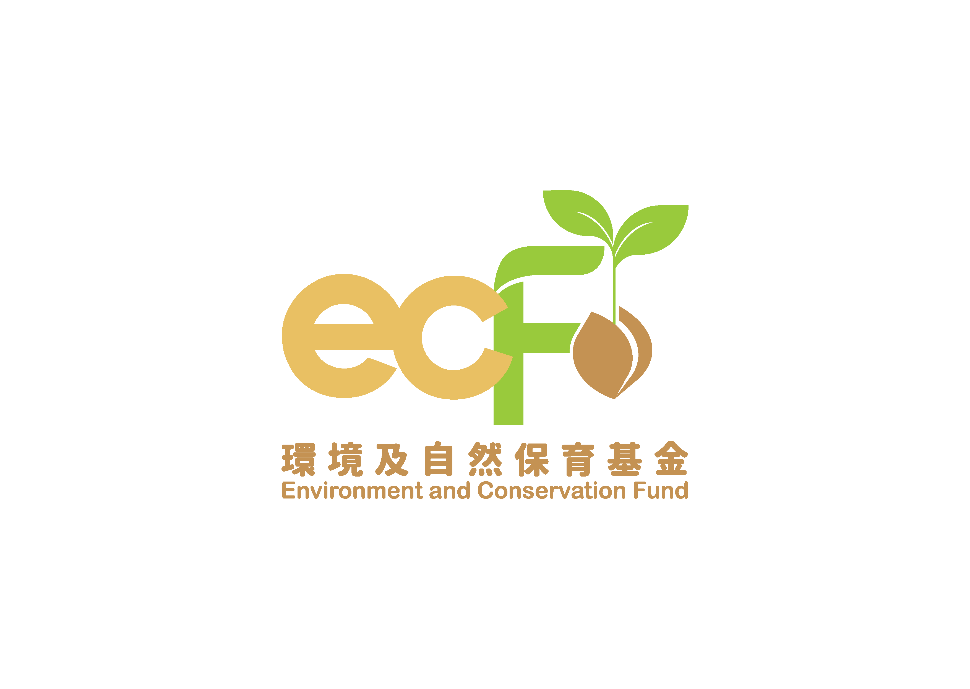 完成報告書完成報告書資助計劃：環保教育和社區參與項目項目編號：EE&CA項目名稱：環境及自然保育基金資助機構名稱：項目期：遞交報告日期：項目組長聲明：除獲得秘書處允許，本報告書須由與申請表格上相符的項目組長簽名作實。本人證實所夾附的完成報告書和帳目報表均正確無誤，包括：所購買、獲取及記入本項目帳目的物料和服務，僅作本項目用途，而且價格公道合理；記入本項目帳目的開支已經付清，並且沒有／不會在其他環境及自然保育基金資助項目下提出申索或申請其他資助；以及*本報告書所申請發放的資助金額／須歸還環境及自然保育基金的資助餘款數目正確無誤。*請刪去不適用者項目組長資料項目組長資料姓名：職位：簽名：機構印章：項目期由                                              （日／月／年）至（日／月／年）項目目的項目目的項目目的項目目的項目對象項目活動例：5場環保大使訓練工作坊／建立1個有關生物多樣性的網站例：5場環保大使訓練工作坊／建立1個有關生物多樣性的網站例：5場環保大使訓練工作坊／建立1個有關生物多樣性的網站例：5場環保大使訓練工作坊／建立1個有關生物多樣性的網站例：5場環保大使訓練工作坊／建立1個有關生物多樣性的網站項目活動項目活動項目活動項目活動項目成果(A)  活動參與人數(A)  活動參與人數(A)  活動參與人數(A)  活動參與人數(A)  活動參與人數項目成果例：共100名學生參與訓練工作坊例：共100名學生參與訓練工作坊例：共100名學生參與訓練工作坊例：共100名學生參與訓練工作坊例：共100名學生參與訓練工作坊項目成果項目成果項目成果項目成果項目成果(B)  參加者意見調查結果(B)  參加者意見調查結果(B)  參加者意見調查結果(B)  參加者意見調查結果(B)  參加者意見調查結果項目成果例：90%的受訪參加者非常同意或同意「惜物減廢講座」有助提高其環保意識例：90%的受訪參加者非常同意或同意「惜物減廢講座」有助提高其環保意識例：90%的受訪參加者非常同意或同意「惜物減廢講座」有助提高其環保意識例：90%的受訪參加者非常同意或同意「惜物減廢講座」有助提高其環保意識例：90%的受訪參加者非常同意或同意「惜物減廢講座」有助提高其環保意識項目成果項目成果項目成果項目成果原定日期*（日／月／年）實際日期（日／月／年）開展日期完成日期*  在提交秘書處的工作計劃內填寫的時間若實際完成日期比原定完成日期遲，請詳述原因及已採取的補救措施（如適用）*  在提交秘書處的工作計劃內填寫的時間若實際完成日期比原定完成日期遲，請詳述原因及已採取的補救措施（如適用）*  在提交秘書處的工作計劃內填寫的時間若實際完成日期比原定完成日期遲，請詳述原因及已採取的補救措施（如適用）日期／期間地點時間活動參加者數目參加者數目日期／期間地點時間活動目標實際種類 *製作份數派發份數項目開展時的項目結餘：  港幣$加入項目期內的收入（請填寫8.2項）：港幣$扣除 項目期內開支：港幣$項目完結時的項目結餘：港幣$收入細項 *金額（港幣$）例：2024年9月利息工程期評估期安裝設施各項教育活動內容和成效在評估期內學校／機構所舉辦的教育活動概要及活動成效：評估成效結果評估元素*：温度比較／耗電量比較／植物護理記錄／素質評估／估計裝置回本期／發電量計算／廚餘回收量及堆肥生產量／比較廚餘量的變化／其他（請列明：                                                                              ）評估結果：工程期工程期工程期工程期原定日期*（日／月／年）實際日期（日／月／年）開展日期開展日期完成日期完成日期評估期評估期評估期評估期原定日期*（日／月／年）實際日期（日／月／年）開展日期開展日期完成日期完成日期* 在遞交予秘書處的工作計劃內填寫的時間表。* 在遞交予秘書處的工作計劃內填寫的時間表。* 在遞交予秘書處的工作計劃內填寫的時間表。* 在遞交予秘書處的工作計劃內填寫的時間表。項目數量現時狀況良好／一般／欠佳 *良好／一般／欠佳 *良好／一般／欠佳 *良好／一般／欠佳 *於安裝完成報告書中列明的評估元素評估結果安裝後評估年期內該月電費 ($)            年安裝前該月同期電費 ($)            年安裝後評估年期內該月用電量 (kWh)            年安裝前該月同期用電量 (kWh)            年   月   月   月   月   月   月   月   月   月   月   月   月總數差距差距百分比%%%%已附有機構負責人簽署及蓋上機構正本印章的完成報告書及帳目報表正本。已附有機構負責人簽署及蓋上機構正本印章的完成報告書及帳目報表正本。經由《專業會計師條例》（第50章）第2條所界定的執業會計師審計的帳目報表*（如適用）。經由《專業會計師條例》（第50章）第2條所界定的執業會計師審計的帳目報表*（如適用）。所有正本發票、正本收據及報價文件*（如適用）。參加者意見調查總結。（不適用於設有安裝設施的項目）教育評估後測結果。（只適用於設有安裝設施的項目）每項教育活動不少於5張相片。每項教育活動不少於5張相片。安裝設施的近照（只適用於設有安裝設施的項目）。已製作的宣傳或教育物品、出品或印刷品各一個複本／樣本照片。（如適用）已製作的宣傳或教育物品、出品或印刷品各一個複本／樣本照片。（如適用）本完成報告書（「Word」檔案格式）的軟複本。本完成報告書（「Word」檔案格式）的軟複本。本完成報告書（「Word」檔案格式）的軟複本。